Publicado en Madrid el 26/11/2021 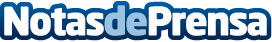 Fernando Alés realiza una introspección psicológica a través de las protagonistas de 'Entre mujeres'El escritor narra en su nueva novela costumbrista la vida de cinco mujeres de diferentes condiciones sociales, profesionales y culturales que se unirán mediante el amor, la traición, la venganza y la violenciaDatos de contacto:Editorial TregolamServicios editoriales918 675 960Nota de prensa publicada en: https://www.notasdeprensa.es/fernando-ales-realiza-una-introspeccion Categorias: Nacional Literatura Sociedad Entretenimiento http://www.notasdeprensa.es